Муниципальное бюджетное общеобразовательное учреждение«Луценковская средняя общеобразовательная школа»Алексеевского городского округаПРИКАЗ« 09» января 2023 года                                                                                                                                    №13О создании рабочей группы по приведению ООП НОО, ООО и СОО в соответствие с ФОП в МБОУ «Луценковская СОШ»В соответствии с Федеральным законом от 24.09.2022 № 371-ФЗ «О внесении изменений в Федеральный закон "Об образовании в Российской Федерации" и статью 1 Федерального закона "Об обязательных требованиях в Российской Федерации"», в целях приведения основных общеобразовательных программ начального общего, основного общего и среднего общего образования МБОУ «Луценковская  СОШ» в соответствие с федеральными образовательными программами, приказываю:Организовать в МБОУ «Луценковская  СОШ» работу по разработке ООП НОО, ООО и СОО на основе ФООП с целью приведения ООП в соответствие с ФООП к 01.09.2023.Утвердить состав рабочей группы по приведению ООП НОО, ООО и СОО в соответствие с ФОП (Приложение №1).Рабочей группе:осуществлять свою деятельность по плану-графику, утвержденному приказом №11 от 09.01.2023 года;руководствоваться в своей деятельности действующим законодательством и разъяснениями Министерства просвещения РФ, органов государственной власти субъектов РФ и местного самоуправления в сфере образования;при необходимости приглашать на заседания рабочей группы представителей администрации школы, педагогического совета и иных органов управления школой;решать иные вопросы, нерегулированные настоящим приказом и планом-графиком.Контроль исполнения настоящего приказа оставляю за собой.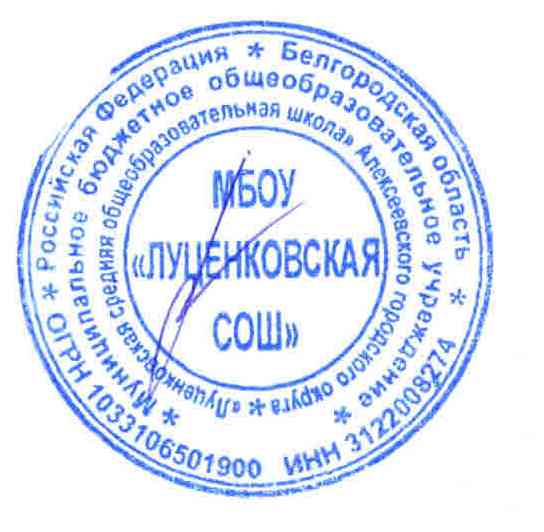                     Директор МБОУ «Луценковская  СОШ»                                   А.А. ПанченкоПриложение №1
к приказу «О создании рабочей группы по приведению ООП НОО, ООО и СОО в соответствие с ФОП в МБОУ «Луценковская  СОШ»»от 09.01.2023 года № 13Состав рабочей группы
по приведению ООП НОО, ООО и СОО в соответствие с ФОППредседатель рабочей группыПанченко А.А., директорСекретарь рабочей группыСулейманова А.И. заместитель директора;Члены рабочей группыЗабара В.И, заместитель директора по ВР; руководитель ШМО учителей физико-математического и естественно-научного циклов;Сероштан Е.В., руководитель ШМО учителей гуманитарного цикла;Богданова И.И., руководитель ШМО учителей технологии, искусства, физической культуры и ОБЖ;Буряк Е.П.., руководитель ШМО учителей начальных классов;Пархоменко Г.И.., социальный педагог;педагоги-предметники уровня НОО, ООО и СОО;педагоги внеурочной деятельности уровня НОО, ООО и СОО.